　　　北前船ロゴマーク使用届出書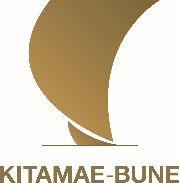 令和　　年　　月　　日北前船日本遺産推進協議会会長　殿　　北前船ロゴマークについて、次のとおり使用したいので届出書を提出します。管理番号　　　号１．申請者名　　〇〇会　　　　　　　　　　会長　　〇〇２．住　　所　　〒〇〇〇〇市〇〇３．電話番号　　〇〇－〇〇－〇〇４．担当者連絡先・担当部署名　　〇〇４．担当者連絡先・担当者名　　　〇〇　〇〇４．担当者連絡先・電話番号　　　〇〇－〇〇－〇〇４．担当者連絡先・FAX　　　　　〇〇－〇〇－〇〇４．担当者連絡先・E-mail　　　　○○○○○○○５．使用目的　〇〇ポスター作成のため６．使用方法　　別紙ポスター案のとおり※具体的に記載のこと。使用方法が分かる図等があれば添付のこと。